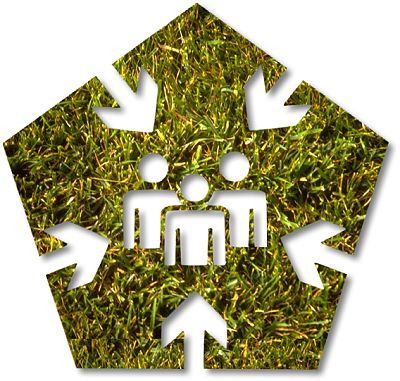 Wer Lust hat, darf gerne eigene Spiele von zuhause mitbringen.Alle sind herzliche willkommen.Wir freuen uns auf Sie!Andrea Siegrist und die aktiven Jungseniorinnen und Jungsenioren 